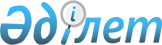 2024–2026 жылдарға арналған Ақтасты ауылдық округінің бюджетін бекіту туралыАқтөбе облысы Әйтеке би аудандық мәслихатының 2024 жылғы 16 қаңтардағы № 158 шешімі
      Қазақстан Республикасының Бюджет кодексінің 9-1-бабының 2-тармағына, Қазақстан Республикасының "Қазақстан Республикасындағы жергілікті мемлекеттік басқару және өзін – өзі басқару туралы" Заңының 6- бабына сәйкес, Әйтеке би аудандық мәслихаты ШЕШТІ:
      1. 2024-2026 жылдарға арналған Ақтасты ауылдық округінің бюджеті тиісінше 1, 2 және 3-қосымшаларға сәйкес, оның ішінде, 2024 жылға келесідей көлемде бекітілсін:
      1) кірістер – 61832,6 мың теңге, оның ішінде:
      салықтық түсімдер – 8887 мың теңге;
      трансферттер түсімі – 52945,6 мың теңге;
      2) шығындар – 63234 мың теңге;
      3) таза бюджеттік кредиттеу – 0 теңге;
      4) қаржы активтерiмен жасалатын операциялар бойынша сальдо – 0 теңге;
      5) бюджет тапшылығы (профициті) – -1401,4 мың теңге;
      6) бюджет тапшылығын қаржыландыру (профицитін пайдалану) – 1401,4 мың теңге,
      оның ішінде:
      бюджет қаражатының пайдаланылатын қалдықтары – 1401,4 мың теңге.
      Ескерту. 1 тармақ жаңа редакцияда – Ақтөбе облысы Әйтеке би аудандық мәслихатының 23.04.2024 № 190 шешімімен (01.01.2024 бастап қолданысқа енгізіледі).


      2. Ауылдық округ бюджетінің кірісіне мыналар есептелетін болып ескерілсін:
      мүлікке салынатын салықтар;
      жер салығы;
      көлік құралдарына салынатын салық;
      жер учаскілерін пайдаланғаны үшін төлемақы;
      мемлекет меншігіндегі мүлікті жалға беруден түсетін кірістер.
      3. Мәліметке және басшылыққа алып, "2024-2026 жылдарға арналған республикалық бюджет туралы" Қазақстан Республикасының Заңының 9 - бабына сәйкес, 2024 жылғы 1 қаңтарынан бастап белгіленді:
      1) жалақының ең төмен мөлшерi – 85 000 теңге;
      2) айлық есептiк көрсеткiш – 3692 теңге;
      3) базалық әлеуметтiк төлемдердiң мөлшерлерiн есептеу үшiн ең төмен күнкөрiс деңгейiнiң шамасы – 43 407 теңге.
      4. 2024 жылға арналған Ақтасты ауылдық округінің бюджетіне аудандық бюджеттен берілген 15000 мың теңге соммасында субвенция көлемі ескерілсін.
      5. 2024 жылға арналған Ақтасты ауылдық округінің бюджетіне аудандық бюджеттен 35350 мың теңге соммасында ағымдағы нысаналы трасферттер түсімі ескерілсін.
      Ағымдағы нысаналы трансфеттердің соммаларын бөлу Ақтасты ауылдық округі әкімінің шешімі негізінде жүзеге асырылады.
      6. Осы шешім 2024 жылдың 1 қаңтарынан бастап қолданысқа енгізіледі. 2024 жылға арналған Ақтасты ауылдық округінің бюджеті
      Ескерту. 1 қосымша жаңа редакцияда – Ақтөбе облысы Әйтеке би аудандық мәслихатының 23.04.2024 № 190 шешімімен (01.01.2024 бастап қолданысқа енгізіледі). 2025 жылға арналған Ақтасты ауылдық округінің бюджеті 2026 жылға арналған Ақтасты ауылдық округінің бюджеті
					© 2012. Қазақстан Республикасы Әділет министрлігінің «Қазақстан Республикасының Заңнама және құқықтық ақпарат институты» ШЖҚ РМК
				
      Әйтеке би аудандық мәслихаттың төрағасы: 

Б.Д. Сейлханов
Әйтеке би аудандық 
мәслихаттың 2024 жылғы 
16 қантардағы № 158 шешіміне 
1-қосымша
Санаты
Санаты
Санаты
Санаты
Сомасы, (мың теңге)
Сыныбы
Сыныбы
Сыныбы
Сомасы, (мың теңге)
Кіші сыныбы
Кіші сыныбы
Сомасы, (мың теңге)
Атауы
Сомасы, (мың теңге)
I.КІРІСТЕР
61832,6
1
Салықтық түсімдер
8887
01
Табыс салығы
49
2
Жеке табыс салығы
49
04
Меншікке салынатын салықтар
1213
1
Мүлікке салынатын салықтар
45
3
Жер салығы
1
4
Көлік құралдарына салынатын салық
1192
05
Тауарларға, жұмыстарға және қызметтерге салынатын iшкi салықтар
0
3
Жер учаскелерін пайдаланғаны үшін төлем
7600
4
Трансферттердің түсімдері
52945,6
02
Мемлекеттік басқарудың жоғары тұрған органдарынан түсетін трансферттер
52945,6
3
Аудандардың (облыстықмаңызы бар қаланың) бюджетінен трансферттер
52945,6
Функционалдық топ
Функционалдық топ
Функционалдық топ
Функционалдық топ
Функционалдық топ
Сомасы, (мың теңге)
Кіші функционалдық топ
Кіші функционалдық топ
Кіші функционалдық топ
Кіші функционалдық топ
Сомасы, (мың теңге)
Бюджеттік бағдарламалардың әкімшісі
Бюджеттік бағдарламалардың әкімшісі
Бюджеттік бағдарламалардың әкімшісі
Сомасы, (мың теңге)
Бағдарлама
Бағдарлама
Сомасы, (мың теңге)
Атауы
Сомасы, (мың теңге)
II. ШЫҒЫНДАР
63234
01
Жалпы сиппатағы мемлекеттік қызметтер
48734
1
Мемлекеттiк басқарудың жалпы функцияларын орындайтын өкiлдi, атқарушы және басқа органдар
48734
124
Аудандық маңызы бар қала, ауыл, кент, ауылдық округ әкімінің аппараты
38206
001
Қаладағы аудан, аудандық маңызы бар қаланың, ауыл, кент, ауылдық округ әкімінің қызметін қамтамасыз ету жөніндегі қызметтер
38206
022
Мемлекеттік органның күрделі шығыстары
10528
07
Тұрғынүй-коммуналдық шаруашылық
13500
3
Елді-мекендерді көркейту
13500
124
Аудандық маңызы бар қала, ауыл, кент, ауылдық округ әкімінің аппараты
13500
008
Елді мекендердегі көшелерді жарықтандыру
2500
011
Елді мекендерде абаттандыру мен көгалдандыру
11000
12
Көлiк және коммуникация
1000
1
Автомобиль көлiгi
1000
124
Аудандық маңызы бар қала, ауыл, кент, ауылдық округ әкімінің аппараты
1000
013
Аудандық маңызы бар қалаларда, ауылдарда, кенттерде, ауылдық округтерде автомобиль жолдарының жұмыс істеуін қамтамасыз ету
1000
III. Таза бюджеттік кредит беру
0
IV. Қаржы активтерімен жасалатын операция бойынша сальдо
0
V. Бюджет тапшылығы (профицит)
-1401,4
VІ. Бюджет тапшылығын қаржыландыру (профицитін пайдалану)
1401,4
Санаты
Санаты
Санаты
Санаты
Сомасы, (мың теңге)
Сыныбы
Сыныбы
Сыныбы
Сомасы, (мың теңге)
Кіші сыныбы
Кіші сыныбы
Сомасы, (мың теңге)
Атауы
Сомасы, (мың теңге)
8
Бюджет қаражатының пайдаланылатын қалдықтары
1401,4
01
Бюджет қаражаты қалдықтары
1401,4
1
Бюджет қаражатының бос қалдықтары
1401,4Әйтеке би аудандық 
мәслихаттың 2024 жылғы 
16 қантардағы № 158 шешіміне 
2-қосымша
Санаты
Санаты
Санаты
Санаты
2025 жылға бекітілген бюджет, мың теңге
Сыныбы
Сыныбы
Сыныбы
2025 жылға бекітілген бюджет, мың теңге
Кіші сыныбы
Кіші сыныбы
2025 жылға бекітілген бюджет, мың теңге
Атауы
2025 жылға бекітілген бюджет, мың теңге
I.КІРІСТЕР
51612
1
Салықтық түсімдер
1262
01
Табыс салығы
49
2
Жеке табыс салығы
49
04
Меншікке салынатын салықтар
1213
1
Мүлікке салынатын салықтар
28
3
Жер салығы
1
4
Көлік құралдарына салынатын салық
1184
05
Тауарларға, жұмыстарға және қызметтерге салынатын iшкi салықтар
0
3
Жер учаскелерін пайдаланғаны үшін төлем
0
4
Трансферттердің түсімдері
50350
02
Мемлекеттік басқарудың жоғары тұрған органдарынан түсетін трансферттер
50350
3
Аудандардың (облыстықмаңызы бар қаланың) бюджетінен трансферттер
50350
Функционалдық топ
Функционалдық топ
Функционалдық топ
Функционалдық топ
Функционалдық топ
2025 жылға бекітілген бюджет, мың теңге
Кіші функционалдық топ
Кіші функционалдық топ
Кіші функционалдық топ
Кіші функционалдық топ
2025 жылға бекітілген бюджет, мың теңге
Бюджеттік бағдарламалардың әкімшісі
Бюджеттік бағдарламалардың әкімшісі
Бюджеттік бағдарламалардың әкімшісі
2025 жылға бекітілген бюджет, мың теңге
Бағдарлама
Бағдарлама
2025 жылға бекітілген бюджет, мың теңге
Атауы
2025 жылға бекітілген бюджет, мың теңге
II. ШЫҒЫНДАР
51612
01
Жалпы сиппатағы мемлекеттік қызметтер
48912
1
Мемлекеттiк басқарудың жалпы функцияларын орындайтын өкiлдi, атқарушы және басқа органдар
48912
124
Аудандық маңызы бар қала, ауыл, кент, ауылдық округ әкімінің аппараты
48912
001
Қаладағы аудан, аудандық маңызы бар қаланың, ауыл, кент, ауылдық округ әкімінің қызметін қамтамасыз ету жөніндегі қызметтер
48912
07
Тұрғынүй-коммуналдық шаруашылық
2700
3
Елді-мекендерді көркейту
1700
124
Аудандық маңызы бар қала, ауыл, кент, ауылдық округ әкімінің аппараты
1700
008
Елді мекендердегі көшелерді жарықтандыру
1700
12
Көлiк және коммуникация
1000
1
Автомобиль көлiгi
1000
124
Аудандық маңызы бар қала, ауыл, кент, ауылдық округ әкімінің аппараты
1000
013
Аудандық маңызы бар қалаларда, ауылдарда, кенттерде, ауылдық округтерде автомобиль жолдарының жұмыс істеуін қамтамасыз ету
1000
III. Таза бюджеттік кредит беру
0
IV. Қаржы активтерімен жасалатын операция бойынша сальдо
0
V. Бюджет тапшылығы (профицит)
0
VІ. Бюджет тапшылығын қаржыландыру (профицитін пайдалану)
0
Санаты
Санаты
Санаты
Санаты
2025 жылға бекітілген бюджет, мың теңге
Сыныбы
Сыныбы
Сыныбы
2025 жылға бекітілген бюджет, мың теңге
Кіші сыныбы
Кіші сыныбы
2025 жылға бекітілген бюджет, мың теңге
Атауы
2025 жылға бекітілген бюджет, мың теңге
8
Бюджет қаражатының пайдаланылатын қалдықтары
0
01
Бюджет қаражаты қалдықтары
0
1
Бюджет қаражатының бос қалдықтары
0Әйтеке би аудандық 
мәслихаттың 2024 жылғы 
16 қантардағы № 158 шешіміне 
3-қосымша
Санаты
Санаты
Санаты
Санаты
2026 жылға бекітілген бюджет, мың теңге
Сыныбы
Сыныбы
Сыныбы
2026 жылға бекітілген бюджет, мың теңге
Кіші сыныбы
Кіші сыныбы
2026 жылға бекітілген бюджет, мың теңге
Атауы
2026 жылға бекітілген бюджет, мың теңге
I.КІРІСТЕР
51612
1
Салықтық түсімдер
1262
01
Табыс салығы
49
2
Жеке табыс салығы
49
04
Меншікке салынатын салықтар
1213
1
Мүлікке салынатын салықтар
28
3
Жер салығы
1
4
Көлік құралдарына салынатын салық
1184
05
Тауарларға, жұмыстарға және қызметтерге салынатын iшкi салықтар
0
3
Жер учаскелерін пайдаланғаны үшін төлем
0
4
Трансферттердің түсімдері
50350
02
Мемлекеттік басқарудың жоғары тұрған органдарынан түсетін трансферттер
50350
3
Аудандардың (облыстықмаңызы бар қаланың) бюджетінен трансферттер
50350
Функционалдық топ
Функционалдық топ
Функционалдық топ
Функционалдық топ
Функционалдық топ
2026 жылға бекітілген бюджет, мың теңге
Кіші функционалдық топ
Кіші функционалдық топ
Кіші функционалдық топ
Кіші функционалдық топ
2026 жылға бекітілген бюджет, мың теңге
Бюджеттік бағдарламалардың әкімшісі
Бюджеттік бағдарламалардың әкімшісі
Бюджеттік бағдарламалардың әкімшісі
2026 жылға бекітілген бюджет, мың теңге
Бағдарлама
Бағдарлама
2026 жылға бекітілген бюджет, мың теңге
Атауы
2026 жылға бекітілген бюджет, мың теңге
II. ШЫҒЫНДАР
51612
01
Жалпы сиппатағы мемлекеттік қызметтер
48912
1
Мемлекеттiк басқарудың жалпы функцияларын орындайтын өкiлдi, атқарушы және басқа органдар
48912
124
Аудандық маңызы бар қала, ауыл, кент, ауылдық округ әкімінің аппараты
48912
001
Қаладағы аудан, аудандық маңызы бар қаланың, ауыл, кент, ауылдық округ әкімінің қызметін қамтамасыз ету жөніндегі қызметтер
48912
07
Тұрғынүй-коммуналдық шаруашылық
2700
3
Елді-мекендерді көркейту
1700
124
Аудандық маңызы бар қала, ауыл, кент, ауылдық округ әкімінің аппараты
1700
008
Елді мекендердегі көшелерді жарықтандыру
1700
12
Көлiк және коммуникация
1000
1
Автомобиль көлiгi
1000
124
Аудандық маңызы бар қала, ауыл, кент, ауылдық округ әкімінің аппараты
1000
013
Аудандық маңызы бар қалаларда, ауылдарда, кенттерде, ауылдық округтерде автомобиль жолдарының жұмыс істеуін қамтамасыз ету
1000
III. Таза бюджеттік кредит беру
0
IV. Қаржы активтерімен жасалатын операция бойынша сальдо
0
V. Бюджет тапшылығы (профицит)
0
VІ. Бюджет тапшылығын қаржыландыру (профицитін пайдалану)
0
Санаты
Санаты
Санаты
Санаты
2026 жылға бекітілген бюджет, мың теңге
Сыныбы
Сыныбы
Сыныбы
2026 жылға бекітілген бюджет, мың теңге
Кіші сыныбы
Кіші сыныбы
2026 жылға бекітілген бюджет, мың теңге
Атауы
2026 жылға бекітілген бюджет, мың теңге
8
Бюджет қаражатының пайдаланылатын қалдықтары
0
01
Бюджет қаражаты қалдықтары
0
1
Бюджет қаражатының бос қалдықтары
0